Teachers Sharing Ideas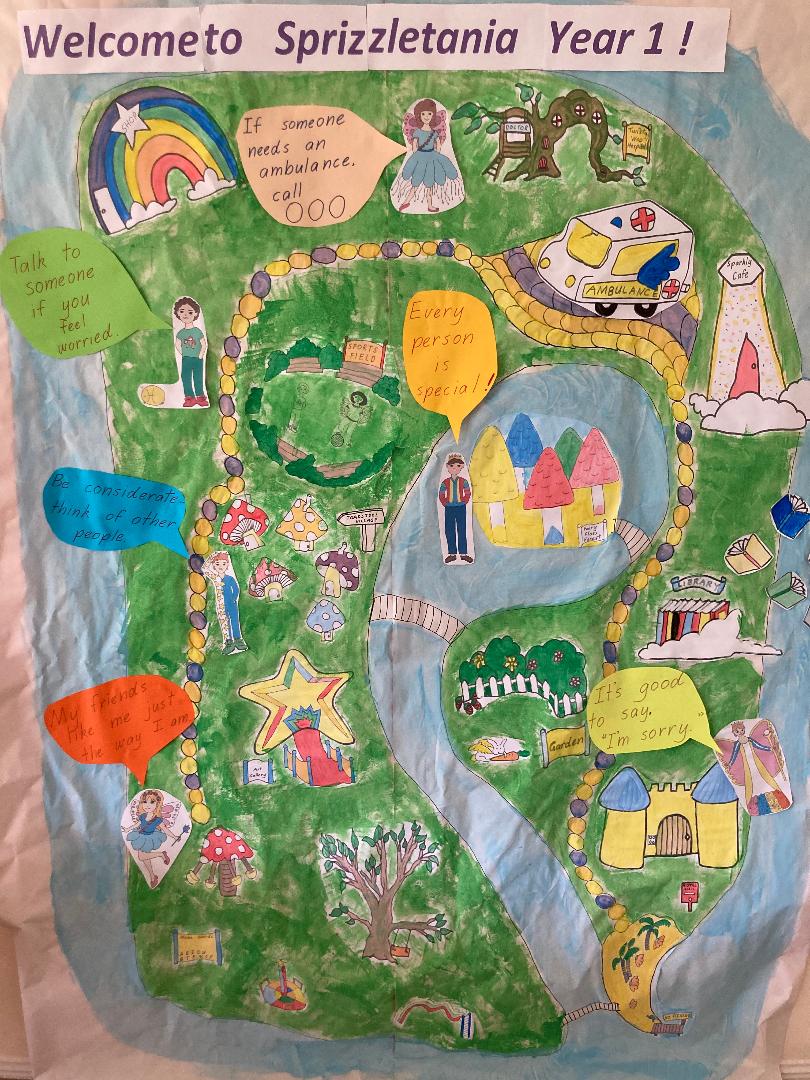 